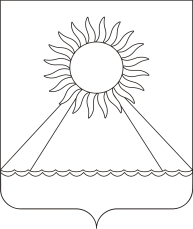 РОССИЙСКАЯ ФЕДЕРАЦИЯЧЕЛЯБИНСКАЯ ОБЛАСТЬАРГАЯШСКИЙ МУНИЦИПАЛЬНЫЙ РАЙОНАДМИНИСТРАЦИЯ АРГАЯШСКОГО СЕЛЬСКОГО ПОСЕЛЕНИЯПОСТАНОВЛЕНИЕ03.04.2019г. № 49		с. АргаяшОб организации и проведениипубличных слушаний В соответствии с Федеральным законом от 6 октября 2003 года № 131-ФЗ «Об общих принципах организации местного самоуправления в Российской Федерации», Уставом Аргаяшского сельского поселения и Положением о проведении публичных слушанийПОСТАНОВЛЯЮ:Запланировать и провести публичные слушания 11 апреля 2019 годав 18-00 часов в районном Доме культуры по вопросам: Об исполнении бюджета Аргаяшского сельского поселения за 2018 год;Отчет о работе администрации Аргаяшского сельского поселения.2. Утвердить состав организационного комитета по организации подготовки и проведению публичных слушаний в составе:Ишкильдин А.З.		- 	глава Аргаяшского сельского поселения, председатель организационного комитета;	Члены организационного комитета:Митрофанов К.В.           -	председатель Совета депутатов Аргаяшского сельского поселения (по согласованию);Нигматуллина Ф.Ю.      -	заместитель главы поселения по финансовым вопросам и экономике;Салыкаев Д.М.               -	заместитель главы поселения по управлению муниципальной собственностью, земельным отношениям, вопросам ЖКХ и инфраструктуре;Золотов А.В.                  -	ведущий специалист отдела по управлению муниципальной собственностью, земельным отношениям, вопросам ЖКХ и инфраструктуре;Шарина О.С.                  -	начальник отдела по социальным вопросам и молодежной политике;Мирхайдарова В.Р.	 -	секретарь.Утвердить программу публичных слушаний (прилагается).Глава поселения							              А.З. ИшкильдинУТВЕРЖДЕНАпостановлением главыАргаяшского сельского поселенияот 03.04.2019г № 49ПРОГРАММАпубличных слушаний17-30 – 18-00	Регистрация участников публичных слушаний18-00 – 18-05	Вступительное слово Главы Аргаяшского сельского поселения18-05 – 18-15	Информация содокладчиков                                                                       Докладчик: заместитель главного государственного инспектора ОНДиПР №16 по пожарному надзору Нургалеев И.М.Докладчик: ведущий специалист отдела строительства, инженерной инфраструктуры и ЖКХ администрации Аргаяшского муниципального района Лукманова Э.С. 18-15 – 18-35   	Об исполнении бюджета Аргаяшского сельского поселения за 2018 год.Докладчик заместитель главы поселения по финансовым вопросам и экономике Нигматуллина Ф.Ю.18-35 – 18-45	Отчет о работе администрации Аргаяшского сельского поселения.	Докладчик глава Аргаяшского сельского поселенияИшкильдин А.З.18-45 – 19-00 	Ответы на вопросы.